                                                                                      ПРОЄКТ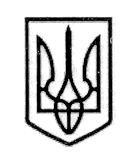 У К Р А Ї Н А СТОРОЖИНЕЦЬКА МІСЬКА РАДА ЧЕРНІВЕЦЬКОГО РАЙОНУ ЧЕРНІВЕЦЬКОЇ ОБЛАСТІВИКОНАВЧИЙ КОМІТЕТР І Ш Е Н Н Я «___» ____  2023 року                                                №      ___                                                                                                     Про стан виконання батьківських обов’язків ГОЛОСЕНКО О.М.,жителькою м. Сторожинецьта ГОЛОСЕНКОМ А.Г., жителем м. ОдесаРозглянувши рекомендації комісії з питань захисту прав дитини (додаються) № 06-15/2023 від 28 квітня 2023 року   «Про стан виконання батьківських обов’язків Голосенко О.М., жителькою м. Сторожинець та Голосенком А.Г., жителем м. Одеса щодо дітей, Голосенко Н.А., Голосенка Н.А., Голосенко М.А., Голосенко В.А., Голосенко А.А.», керуючись, п.п.4 п.”б”, ч.1 ст. 34 Закону України «Про місцеве самоврядування в Україні», Порядком забезпечення соціального захисту дітей, які перебувають в складних життєвих обставинах у тому числі дітей, які постраждали від жорстокого поводження, діючи виключно в інтересах дітей,виконавчий комітет міської ради вирішив:Визнати неналежним виконання своїх батьківських обов’язків ГОЛОСЕНКО Ольгою Миколаївною, жителькою м. Сторожинець, 2 провул. Амурський, буд. 4 та ГОЛОСЕНКОМ Андрієм Григоровичем, жителем                  м. Одеса, вул. Висоцького, буд. 2 щодо своїх дітей, ГОЛОСЕНКО Марії Андріївни, 26.04.2015 р.н., ГОЛОСЕНКО Вікторії Андріївни, 12.09.2009 р.н., ГОЛОСЕНКО Надії Андріївни, 02.09.2013 р.н.,  ГОЛОСЕНКО Нікіти Андрійовича, 17.06.2016 р.н., ГОЛОСЕНКО Аріни Андріївни, 23.10.2017 р.н.Визнати доцільним відібрати дітей у батьків без позбавлення їх батьківських права та доручити Службі у справах дітей звернутись із відповідним позовом до суду.Продовження рішення виконавчого комітету міської ради № ____ від «___» ____2023 р.Контроль за виконанням цього рішення покласти на першого заступника Сторожинецького міського голови Ігоря БЕЛЕНЧУКА. Сторожинецький міський голова				   Ігор МАТЕЙЧУКВиконавець:Начальник Служби у справах дітей					                       Маріян НИКИФОРЮКПогоджено:Секретар міської ради						   Дмитро БОЙЧУКПерший заступник міського голови			    Ігор БЕЛЕНЧУКНачальник юридичного відділу      			              Олексій КОЗЛОВНачальник  відділу організаційної та кадрової роботи  		                         Ольга ПАЛАДІЙНачальник відділу документообігу таконтролю   							               Микола БАЛАНЮК  